รายงานการประชุมคณะกรรมการส่งเสริมกิจการมหาวิทยาลัยครั้งที่ ๓/๒๕๕๙วันพฤหัสบดีที่ ๑๓ ตุลาคม ๒๕๕๙ณ ห้องประชุมลิขิต ๑ โรงแรมสวนดุสิตเพลส*********************************รายนามกรรมการที่มาประชุม๑.	ผู้ช่วยศาสตราจารย์เฉิดฉิน	สุกปลั่ง 	ประธาน	๒.	นายนิเวศน์		กันไทยราษฎร์ 	กรรมการ๓.	ผู้ช่วยศาสตราจารย์พูลสุข	สังข์รุ่ง	กรรมการ๔.	นายสนิท		จังมงคลกาล	กรรมการ๕.	ดร. ประยุทธ์		สวัสดิ์เรียวกุล	กรรมการ  			  ๖.	นายกิตติศักดิ์		กาญจนครุฑ	กรรมการ๗.	นายสุรพงษ์		วงศ์พลับ 	กรรมการ	๘.	นายภูวดล		ศรีกุมาร	กรรมการ๙.	ผู้ช่วยศาสตราจารย์ ดร. อุทิศ	เชาวลิต	กรรมการและเลขานุการรายนามกรรมการที่ลาประชุม (เนื่องจากติดภารกิจ)   ๑.	พันเอกประเชิญ		ไชยกิจ	รองประธานกรรมการ๒.	นางณชนก		แซ่อึ้ง	กรรมการ๓.	นายเจษฎา		เดชสกุลฤทธิ์	กรรมการ๔.	นายประสิทธิ์ 		อัคคะประชา	กรรมการ๕.	นายรายินเดอร์ซิงห์		สัจจเทพ 	กรรมการ๖.	นายฐาโรจน์		บูรเทพ	กรรมการรายนามผู้เข้าร่วมประชุม๑.		ดร. นกุล		ฤกษ์จริจุมพล	ผู้แทน รองศาสตราจารย์พัชรี สวนแก้ว					ที่ปรึกษาคณะกรรมการส่งเสริมกิจการ					มหาวิทยาลัย๒.	พ.ต.อ. (พิเศษ) กอบชัย	อ้นนาค			ผู้แทน นายประสิทธิ์ อัคคะประชา๔.  อาจารย์วันวิสาข์		ภู่สวัสดิ์	อาจารย์ที่ปรึกษาสภานักศึกษา๕.	นางวาสนา 		พึ่งคล้าย	แทน นายเจษฎา เดชสกุลฤทธิ์๖.  นางสาวนัยรัตน์		เสมสว่าง	ผู้ช่วยเลขานุการคณะกรรมการส่งเสริมฯ๗.		นางวาสนา		บุณยทัต	ผู้ช่วยเลขานุการคณะกรรมการส่งเสริมฯ๘.		นางสาวจินต์ทิพา		สุประดิษฐ์	เจ้าหน้าที่สำนักงานเลขานุการสภามหาวิทยาลัยเริ่มประชุม	เวลา  ๐๙.๓๐ น.				ผู้ช่วยศาสตราจารย์เฉิดฉิน สุกปลั่ง ประธานที่ประชุม กล่าวเปิดประชุมและดำเนินการประชุมตามระเบียบวาระ ดังนี้ระเบียบวาระที่ ๑	เรื่องแจ้งเพื่อทราบ 		๑.๑	สรุปประเด็นสำคัญจากการประชุมสภามหาวิทยาลัยสวนดุสิต ครั้งที่ ๓/๒๕๕๙		เมื่อวันที่ ๒๓ กันยายน ๒๕๕๙            สรุปเรื่อง	ประธานที่ประชุมแจ้งที่ประชุมทราบเรื่อง สรุปประเด็นสำคัญจากการประชุมสภามหาวิทยาลัยสวนดุสิต ครั้งที่ ๓/๒๕๕๙ เมื่อวันที่ ๒๓ กันยายน ๒๕๕๙ โดยมีรายละเอียดสรุปได้ดังนี้			ตามที่ มหาวิทยาลัยสวนดุสิต ได้จัดประชุมสภามหาวิทยาลัยสวนดุสิต ครั้งที่ ๓/๒๕๕๙ เมื่อวันที่ ๒๓ กันยายน ๒๕๕๙  ที่ประชุมสภามหาวิทยาลัยฯ อนุมัติ ให้ความเห็นชอบ และรับทราบในเรื่องต่าง ๆ รายละเอียดดังเอกสารประกอบการประชุม			จึงนำเสนอที่ประชุมคณะกรรมการส่งเสริมกิจการมหาวิทยาลัยเพื่อทราบ สรุปประเด็นสำคัญจากการประชุมสภามหาวิทยาลัยสวนดุสิต ครั้งที่ ๓/๒๕๕๙ เมื่อวันที่ ๒๓ กันยายน ๒๕๕๙	มติ ที่ประชุมรับทราบ	๑.๒	พิธีเทศน์มหาชาติเวสสันดรชาดกประยุกต์ ๒ ธรรมาสน์เฉลิมพระเกียรติ		สมเด็จพระนางเจ้าฯ พระบรมราชินีนาถ เนื่องในวโรกาสพระราชพิธีมหามงคล		เฉลิมพระเกียรติพระชนมพรรษา ๗ รอบ ๑๒ สิงหาคม ๒๕๕๙                 สรุปเรื่อง	ประธานที่ประชุมแจ้งที่ประชุมทราบเรื่อง พิธีเทศน์มหาชาติเวสสันดรชาดกประยุกต์ ๒ ธรรมาสน์เฉลิมพระเกียรติสมเด็จพระนางเจ้าฯ พระบรมราชินีนาถ เนื่องในวโรกาสพระราชพิธีมหามงคลเฉลิมพระเกียรติพระชนมพรรษา ๗ รอบ ๑๒ สิงหาคม ๒๕๕๙ โดยมีรายละเอียดสรุปได้ดังนี้		ตามที่ มหาวิทยาลัยสวนดุสิต ได้จัดงานพิธีเทศน์มหาชาติเวสสันดรชาดกประยุกต์ ๒ ธรรมาสน์ เฉลิมพระเกียรติสมเด็จพระนางเจ้าฯ พระบรมราชินีนาถ เนื่องในวโรกาสพระราชพิธีมหามงคลเฉลิมพระเกียรติพระชนมพรรษา ๗ รอบ ๑๒ สิงหาคม ๒๕๕๙  เมื่อวันที่ ๒๘ – ๒๙ กันยายน ๒๕๕ ณ อาคารรักตะกนิษฐ ชั้น ๑ มหาวิทยาลัยสวนดุสิต เพื่อเป็นการเฉลิมพระเกียรติสมเด็จพระนางเจ้าฯ พระบรมราชินีนาถ เนื่องในวโรกาสพระราชพิธีมหามงคลเฉลิมพระเกียรติพระชนมพรรษา ๗ รอบ ๑๒ สิงหาคม ๒๕๕๙ โดยมีกำหนดการเทศน์ ๒ วัน ๑๔ กัณฑ์ คือวันที่ ๒๘ กันยายน ๒๕๕๙ ตั้งแต่กัณฑ์ที่ ๑ กัณฑ์ทศพร ถึง กัณฑ์ที่ ๗ กัณฑ์มหาพน และ วันที่ ๒๙ กันยายน ๒๕๕๙ ตั้งแต่กัณฑ์ที่ ๘ กัณฑ์กุมาร ถึง กัณฑ์ที่ ๑๔ กัณฑ์คาถาพัน ได้ยอดเงินทำบุญทั้งสิ้น ๗๐๐,๙๕๓ บาท (เจ็ดแสนเก้าร้อยห้าสิบสามบาทถ้วน) หลังหักค่าใช้จ่ายเรียบร้อยแล้ว ทั้งนี้ คณะกรรมการส่งเสริมกิจการมหาวิทยาลัยได้รับเป็นเจ้าภาพในกัณฑ์ที่ ๑๓ กัณฑ์นครกัณฑ์ มียอดเงินทำบุญทั้งสิ้น ๕๐,๐๒๗.๗๕ บาท (ห้าหมื่นยี่สิบเจ็ดบาทเจ็ดสิบห้าสตางค์) ดังมีรายนามต่อไปนี้			๑.  ผู้ช่วยศาสตราจารย์เฉิดฉิน สุกปลั่ง 	จำนวน	๑๐,๐๐๐ 	บาท			๒. 	นายเจษฎา เดชสกุลฤทธิ์	จำนวน	๑๒,๔๐๐	บาท			๓.	นายสนิท จังมงคลกาล	จำนวน 	๑๐,๐๐๐	บาท			๔.	นายรายินเดอร์ซิงห์ สัจจเทพ	จำนวน	  ๓,๕๐๐	บาท			๕. 	ผู้ช่วยศาสตราจารย์พูลสุข สังรุ่งข์	จำนวน	  ๑,๐๐๐	บาท			๖.	ผู้ช่วยศาสตราจารย์ ดร. อุทิศ เชาวลิต	จำนวน 	  ๑,๐๐๐	บาท			๗.	นายนิเวศน์ กันไทยราษฎร์	จำนวน	  ๑,๐๐๐	บาท			๘.	ดร. ประยุทธ์ สวัสดิ์เรียวกุล	จำนวน	  ๑,๐๐๐	บาท			๙.	พันเอกเผชิญ ไชยกิจ	จำนวน	  ๑,๐๐๐	บาท			๑๐. นายกิตติศักดิ์ กาญจนครุฑ	จำนวน 	  ๑,๐๐๐	บาท		จึงนำเสนอที่ประชุมคณะกรรมการส่งเสริมกิจการมหาวิทยาลัยเพื่อทราบ พิธีเทศน์มหาชาติเวสสันดรชาดกประยุกต์ ๒ ธรรมาสน์เฉลิมพระเกียรติสมเด็จพระนางเจ้าฯ พระบรมราชินีนาถ เนื่องในวโรกาสพระราชพิธีมหามงคลเฉลิมพระเกียรติพระชนมพรรษา ๗ รอบ ๑๒ สิงหาคม ๒๕๕๙	มติ ที่ประชุมรับทราบ	๑.๓	การจัดโครงการสานสัมพันธ์น้องพี่ จุดประกายเครือข่ายศิษย์มหาวิทยาลัยสวนดุสิต		(Freshman Day 2016 (วันช่อใหม่) มหาวิทยาลัยสวนดุสิต “Beyond the Future”)         สรุปเรื่อง	ประธานแจ้งที่ประชุมขอเลี่อนระเบียบวาระ ๑.๓ การจัดโครงการสานสัมพันธ์น้องพี่ จุดประกายเครือข่ายศิษย์มหาวิทยาลัยสวนดุสิต (Freshman Day 2016 (วันช่อใหม่) มหาวิทยาลัยสวนดุสิต “Beyond the Future”) ไปเป็นระเบียบวาระ ๔.๒ เรื่องเพื่อพิจารณา เนื่องจากจะต้องมีการพิจาณางบประมาณสนับสนุนการจัดโครงการฯ	มติ ที่ประชุม ให้ความเห็นชอบ เลื่อนวาระเป็นระเบียบวาระ ๔.๒ เรื่องเพื่อพิจารณา เนื่องจากจะต้องมีการพิจาณางบประมาณสนับสนุนการจัดโครงการฯระเบียบวาระที่ ๒ 	เรื่องรับรองรายงานการประชุม         สรุปเรื่อง	ตามที่ ได้มีการจัดประชุมคณะกรรมการส่งเสริมกิจการมหาวิทยาลัย ครั้งที่ ๒/๒๕๕๙ เมื่อวันพฤหัสบดีที่ ๑๕ กันยายน ๒๕๕๙ เวลา ๐๙.๓๐ – ๑๒.๐๐ น. ณ ห้องประชุมลิขิต ๑ โรงแรมสวนดุสิตเพลส มหาวิทยาลัยสวนดุสิต นั้น ฝ่ายเลขานุการฯ ได้จัดทำรายงานการประชุมเรียบร้อยแล้ว จึงนำเสนอที่ประชุมเพื่อพิจารณาและรับรองรายงานการประชุม 	มติ ที่ประชุม รับรอง รายงานการประชุมคณะกรรมการส่งเสริมกิจการมหาวิทยาลัย ครั้งที่ ๒/๒๕๕๙ เมื่อวันพฤหัสบดีที่ ๑๕ กันยายน ๒๕๕๙ เวลา ๐๙.๓๐ – ๑๒.๐๐ น. ณ ห้องประชุมลิขิต ๑ โรงแรมสวนดุสิตเพลส มหาวิทยาลัยสวนดุสิต โดยมีการแก้ไข ดังนี้		๑. หน้า ๔/๖ ข้อ ๔ “การเพิ่มโอกาสและรายได้ให้กับมหาวิทยาลัย...” แก้ไขเป็น “การเพิ่มโอกาสและการเสริมสร้างรายได้ให้กับมหาวิทยาลัย...”ระเบียบวาระที่ ๓	เรื่องสืบเนื่อง	-ไม่มี-ระเบียบวาระที่ ๔	เรื่องนำเสนอเพื่อพิจารณา		๔.๑	การพิจารณากรอบการดำเนินงาน และกิจกรรมโครงการของ			คณะกรรมการส่งเสริมกิจการมหาวิทยาลัย	 สรุปเรื่อง	ประธานที่ประชุมนำเสนอที่ประชุมเรื่อง การพิจารณากรอบการดำเนินงาน และกิจกรรมโครงการของคณะกรรมการส่งเสริมกิจการมหาวิทยาลัย โดยมีรายละเอียดสรุปได้ดังนี้ 		ตามที่ ที่ประชุมคณะกรรมการส่งเสริมกิจการมหาวิทยาลัย เมื่อคราวประชุมครั้งที่  ๒/๒๕๕๙ วันที่ ๑๕ กันยายน ๒๕๕๙ ที่ประชุมพิจารณารายละเอียดจากส่วนประกอบของแนวทางการพัฒนามหาวิทยาลัย         สวนดุสิต พ.ศ. ๒๕๕๙-๒๕๖๓ ของแต่ละหน่วยงานที่มีส่วนเกี่ยวข้องกับการดำเนินงานของคณะกรรมการส่งเสริมกิจการมหาวิทยาลัย และ ร่างแผนงานคณะกรรมการส่งเสริมกิจการมหาวิทยาลัยสวนดุสิต (พ.ศ. ๒๕๕๙-๒๕๖๒)             โดยนำข้อมูลดังกล่าวที่ได้ไปศึกษาหาข้อสรุป นอกจากนี้ที่ประชุมได้กำหนดภาระงานและเป้าประสงค์ รวมทั้งเห็นควรให้มีการแบ่งกลุมตามภาระงานที่กำหนด โดยมอบหมายฝ่ายเลขานุการประสานไปยังสำนักส่งเสริมวิชาการและงานทะเบียนเพื่อขอข้อมูลจำนวนอัตราการคงอยู่ของนักศึกษา จำนวนนักศึกษาที่สำเร็จการศึกษาย้อนหลัง ๓ ปี เพื่อเป็นข้อมูลในการพิจารณาดำเนินการโครงการต่าง ๆ และขอให้คณะกรรมการแต่ละกลุ่มหารือร่วมกันในการกำหนดแผนการดำเนินงานตามเป้าประสงค์ที่กำหนด และนำเสนอในการประชุมครั้งต่อไปนั้น ในการนี้ จึงขอให้คณะกรรมการแต่ละกลุ่มนำเสนอสรุปผลการหารือ เพื่อที่ประชุมจะได้พิจารณาดำเนินการต่อไป 		จึงนำเสนอที่ประชุมคณะกรรมการส่งเสริมกิจการมหาวิทยาลัยเพื่อพิจารณากรอบการดำเนินงาน และกิจกรรมโครงการของคณะกรรมการส่งเสริมกิจการมหาวิทยาลัย  	การพิจารณา ประธานแต่ละกลุ่มได้นำเสนอแนวคิดในการกำหนดแผนการดำเนินงานตามเป้าประสงค์ของคณะกรรมการส่งเสริมกิจการมหาวิทยาลัย อันจะเป็นประโยชน์ในการพัฒนามหาวิทยาลัย ดังนี้		กลุ่มที่ ๑	การบริหารองค์กรตามหลักธรรมาภิบาล ที่ประชุมกำหนดให้ คณะกรรมการทุกท่าน เลขานุการ ผู้ช่วยเลขานุการ นายกองค์การบริหารนักศึกษา และ ประธานสภานักศึกษา มีส่วนร่วมในการจัดการบริหารองค์กรตามหลักธรรมาภิบาล โดยการใช้เครือข่ายในการขอความสนับสนุน รวมทั้งทำแบบประเมินเมื่อสิ้นสุดกิจกรรม		กลุ่มที่ ๒	การพัฒนาคุณภาพบัณฑิต เพื่อการพัฒนาบัณฑิตให้เป็นทุนมนุษย์แบบ ISSEE ตามแนวคิดและกิจกรรมเพื่อให้บรรลุตามเป้าประสงค์ ได้แก่ 				๑. การพัฒนาคุณธรรมจริยธรรม และความเป็นพลเมืองดีของนักศึกษา 				    ๑.๑ เชิญวิทยาการภายนอกบรรยายหัวข้อคุณธรรมจริยธรรม ให้กับนักศึกษา 					๑.๒	ฝึกให้นักศึกษามีจิตสาธารณะเพื่อความเป็นพลเมืองดี					๑.๓	ต้องมีความเข้าใจสังคม ธรรมชาติมนุษย์ในความแตกต่าง					๑.๔	การมีปฏิสัมพันธ์และมนุษยสัมพันธ์ที่ดี				๒.	การพัฒนาวิชาชีพของนักศึกษา					๒.๑	จัดการศึกษาให้นักศึกษาเก่งจริงทั้งแนวคิดและการปฏิบัติ					๒.๒	จัดหลักสูตรให้สอดคล้องกับความสนใจ และความต้องการของผู้ประกอบการ					๒.๓	เพิ่ม หรือลดหลักสูตรให้สอดคล้องกับสภาพสังคมและเทคโนโลยี				๓.	การพัฒนาทักษะของชีวิตของนักศึกษา					๓.๑	ฝึกให้นักศึกษาสามารถแก้ไขปัญหาได้อย่างมีสติ					๓.๒	ฝึกให้นักศึกษามีความเข้มแข็งในการดำรงชีพ และสามารถกำหนดเป้าหมายในการประกอบอาชีพของตนเองได้ในอนาคต				๔.	การเตรียมความพร้อมในการเข้าสู่การงานอาชีพ					๔.๑	ฝึกให้นักศึกษามีความสามารถในการติดต่อสื่อสาร การใช้ภาษาได้ถูกต้องมีความสามารถในด้านภาษา อย่างน้อย ๒ ภาษา คือ ภาษาไทยและภาษาอังกฤษ						๔.๒	มหาวิทยาลัยควรกำหนดให้นักศึกษาต้องมีการฝึกงานแบบคู่ขนานกันไปกับการเรียน เริ่มตั้งแต่ ปี ๑ เป็นต้นไป โดยการยึดหลักปฏิบัติการลดเวลาเรียน เพิ่มเวลารู้ เมื่อถึงปี ๔ นักศึกษาจะได้ฝึกงานอย่างเต็มตัว				๕.	การเสริมสร้างคุณภาพบัณฑิต					๕.๑	จัดตั้งชมรมวิชาการต่าง ๆ ที่สอดคล้องกับการเรียนการสอน สังคม วัฒนธรรม ความจำเป็นสำหรับชีวิต เพื่อเน้นการพัฒนา Head Heart Hand Health					๕.๒	การจัดโครงการที่เกี่ยวข้องกับวิชาการและการบริการสังคม					๕.๓	บัณฑิตที่สำเร็จการศึกษามีคุณภาพ ตรงตามความต้องการของตลาดแรงงาน และตลาดวิชาการ			๖. การจัดกิจกรรมศิษย์เก่าสัมพันธ์ และกิจกรรมที่ส่งเสริมให้ศิษย์เก่ามีส่วนร่วมในการพัฒนามหาวิทยาลัย				๖.๑	มีการจัดตั้งชมรมศิษย์เก่าในแต่ละรุ่น				๖.๒	จัดงานพบปะสังสรรค์เพื่อสานสัมพันธ์พี่น้องอย่างต่อเนื่อง				๖.๓	ให้นักศึกษามีความภูมิใจในสถาบัน		กลุ่มที่ ๓	การเสริมสร้างโอกาสทางการศึกษาของนักศึกษา พิจารณาวิสัยทัศน์ของมหาวิทยาลัยที่มีความโดดเด่น ภายใต้กระบวนการพัฒนาบนพื้นฐานของความเป็นเลิศ ได้แก่ ด้านอาหาร ด้านการศึกษาปฐมวัย อุตสาหกรรมการบริการ และการพยาบาลและสุขภาวะ โดยพัฒนาทักษะ ๕ ด้าน ตามมาตรฐานอุดมศึกษา Thailand Qualification Framework (TQF) ได้แก่ ด้านคุณธรรม จริยธรรม ด้านความรู้ ด้านทักษะทางปัญญา ด้านทักษะความสัมพันธ์ระหว่างบุคคลและความรับผิดชอบ และด้านทักษะการวิเคราะห์เชิงตัวเลข การสื่อสารและการใช้เทคโนโลยีสารสนเทศ			การเปรียบเทียบแนวคิดและมุมมองตามประเด็นยุทธศาสตร์และพันธกิจ			มุมมองของบริษัท กำหนดประเด็นยุทธศาสตร์ในแนวทางหลักสู่เป้าหมาย โดยเน้น				๑) กระบวนการเรียนรู้และเติบโต วิธีคิด บริษัทจะต้องปรับปรุงเปลี่ยนแปลงอย่างไร				๒) บุคลากร วิธีคิด พนักงานต้องเก่งเรื่องอะไร				๓) ลูกค้า วิธีคิด ผู้ซื้อคิดอย่างไร				๔) การเงิน วิธีคิด เจ้าของเงินคิดอย่างไร			มุมมองของมหาวิทยาลัย กำหนดพันธกิจเรื่องเหตุผลในการก่อตั้ง โดยเน้น 				๑) กระบวนการเรียนรู้และเติบโต วิธีคิด มหาวิทยาลัยจะต้องปรับปรุงและเปลี่ยนแปลงอย่างไร				๒) บุคลากร วิธีคิด อาจารย์และพนักงานเก่งเรื่องอะไร				๓) หน้าที่ตามพันธกิจและมุมมองททางด้านลูกค้าจะดำเนินการควบคู่กันไปตามแผนยุทธศาสตร์เพื่อตอบสนองผู้มีส่วนได้เสีย				การแปลงแผนยุทธศาสตร์ไปสู่การปฏิบัติ โดยใช้หลัก Balanced Scorecard เป็นกลยุทธ์ ในการบริหารงานสมัยใหม่เพื่อองค์กรจะได้รับรู้จุดอ่อน ของการบริหารงานที่ผ่านมา เพื่อหาแนวทางแก้ไขและปรับปรุงการดำเนินงาน โดยพิจารณาจากผลที่เกิดขึ้นของกระบวนการทำงานภายในองค์กรรวมทั้งผลกระทบจากลูกค้าภายนอกองค์กรนำมาปรับปรุงสร้างกลยุทธ์ให้มีประสิทธิภาพและประสิทธิผลดียิ่งขึ้น โดยจะเห็นได้จากภาพขององค์กรใน ๔ มุมมองและนำไปสู่การพัฒนา ดังนี้ 				๑. กระบวนการเรียนรู้และเติบโต จากทุนพื้นฐาน คือ ทุนมนุษย์ (HR) ทุนข้อมูล (ICT)        ทุนมหาวิทยาลัย โดยอาศัยองค์ประกอบเสริมในการพัฒนาความรู้ความสามารถ ได้แก่ วัฒนธรรมที่ส่งเสริม ภาวะผู้นำ องค์ประกอบที่เสริมแรง และการทำงานเป็นทีม 				๒. มุมมองของอาจารย์และพนักงาน การบริหารจัดการภายใน  การบริการนักศึกษา กระบวนการความคิดริเริ่ม และกระบวนการการตรวจสอบตามกฎหมายเพื่อสังคม							๓. มุมมองด้านลูกค้า มุ่งที่ผู้มีส่วนได้ส่วนเสียที่ต้องการจากมหาวิทยาลัย เช่น คุณภาพของนักศึกษา จำนวนหลักสูตร ความมีประโยชน์ของหลักสูตร การบริการ 				๔. มุมมองด้านการเงิน มุ่งเน้นคุณประโยชน์ตามวิสัยทัศน์ ในการลดต้นทุน การใช้สินทรัพย์อย่างคุ้มค่า การเพิ่มโอกาส และการสร้างประโยชน์ใหม่				ทั้งนี้ นักศึกษาที่สำเร็จการศึกษาจะต้องมีความรู้ไม่น้อยกว่าหลักสูตรที่กำหนด มีคุณธรรมจริยธรรมและเป็นคนดีในสังคม		กลุ่มที่ ๔	การเพิ่มโอกาสและการเสริมสร้างรายได้ให้มหาวิทยาลัย จะต้องอาศัยองค์ประกอบและหลักการคิดเพื่อการพัฒนามหาวิทยาลัย ดังนี้				๑. ชื่อเสียงที่มหาวิทยาลัยมีอยู่และเพิ่มขื้น	 			๒. นักศึกษาเป็นที่ยอมรับของสังคม			๓. บุคลากรของมหาวิทยาลัย โดยเฉพาะนักวิชาการ มีความเก่งและเป็นที่เชื่อถือของสังคม			๔. ชื่อเสียง จะเป็นตัวนำรายได้เข้าสู่มหาวิทยาลัย			หลักในการคิดเพื่อการพัฒนามหาวิทยาลัย			๑. นักศึกษาทุกคนเป็นทรัพยากรสำคัญของมหาวิทยาลัยและของประเทศ			๒. มหาวิทยาลัยควรได้สร้างโอกาสและความหวังให้คนรุ่นใหม่สามารถที่จะอยู่เคียงคู่กับสังคมโลกอย่างเต็มภาคภูมิ			๓. มหาวิทยาลัยควรใช้ทรัพยากรที่มีอยู่ให้เต็มศักยภาพที่สุด						๔. มหาวิทยาลัยควรสามารถสร้างองค์ความรู้ และใช้ปัญญาเป็นหลักในการพัฒนามหาวิทยาลัย			วิธีการจัดการ				๑. จัดบริการวิชาการให้แก่สังคม ตามชื่อเสียงและอัตลักษณ์ของมหาวิทยาลัย ได้แก่					๑) การศึกษาปฐมวัย 					๒) อาหาร (อบรมให้แก่คนทั่วไป)					๓) อุตสาหกรรมบริการ (ท่องเที่ยว โดยการจัดทัวร์/อบรมมัคคุเทศก์)					๔) พยาบาลและสุขภาวะ  (โรงเรียนผู้สูงวัยเน้น ศิลปะ, การดำรงชีวิต เช่น สุขภาพ อาหาร ภาวะจิตใจ, สังคม ฯลฯ)			๒. การเรียน การสอน ใช้หลัก “ลดเวลาเรียนเพิ่มเวลารู้” (นักศึกษาเก่งและดี นำชื่อเสียงมาให้แก่มหาวิทยาลัย)			๓. พัฒนาบุคลากรของมหาวิทยาลัย ให้มีความเก่งแต่ละด้าน โดยสนับสนุน และประชาสัมพันธ์ให้สังคมได้รู้ (เช่น สวนดุสิตโพล, แนะนำเรื่องสุขภาพ, กฎหทาย, การเงิน, การตลาด)				๔. ติดตามการมีงานทำของบัณฑิต				๕. วิจัยความต้องการของตลาดแรงงานที่มีต่อบัณฑิต		การพิจารณา ที่ประชุมมีข้อสังเกตและข้อเสนอแนะ ดังนี้		๑. นักศึกษาต้องสำเร็จการศึกษาตามที่คาดหวัง		๒. ควรพัฒนาหลักสูตรให้ตรงกับความต้องการของตลาดแรงงาน		๓. ให้นักศึกษาได้รับการฝึกปฏิบัติอย่างสม่ำเสมอกับบริษัทที่มีชื่อเสียงเพื่อให้เกิดการยอมรับและเป็นการสร้างภาพลักษณ์ที่ดีให้กับนักศึกษาและมหาวิทยาลัย		๔. มหาวิทยาลัยควรสำรวจอัตราการมีงานทำของนักศึกษาที่สำเร็จการศึกษาแต่ละหลักสูตร และความพึงพอใจของผู้ใช้บัณฑิตมหาวิทยาลัยสวนดุสิต ของหน่วยงานต่าง ๆ 		๕. การจัดปฐมนิเทศ หัวข้อ “ชีวิตใหม่ในโลกใบกว้าง” โดยเชิญศิษย์เก่า หรือเชิญนักพูดที่มาจากองค์กรที่มีชื่อเสียงมาบรรยายให้นักศึกษาเข้าใหม่ได้รับฟัง เพื่อจะให้เกิดความรู้สึกประทับใจในสถานที่เรียนแห่งใหม่		๖. ควรสอนให้นักศึกษาคิดเป็น และสามารถปฏิบัติงานได้ทุกประเภท เพื่อเป็นการสร้างมูลค่าเพิ่มให้กับตนเอง		๗. ควรจัดปัจฉิมนิเทศก่อนที่นักศึกษาจะสำเร็จการศึกษาในหัวข้อเรื่อง “การมีปฏิสัมพันธ์”		๘. ควรจัดให้มีการสัมมนาผู้ประกอบการ เพื่อให้นักศึกษาได้รับฟังมุมมอง แนวคิดจากนักธุรกิจที่มีชื่อเสียงและประสบความสำเร็จ		ทั้งนี้ ที่ประชุมได้มอบหมายให้ดำเนินการดังนี้ 		๑. ฝ่ายเลขานุการประสานขอข้อมูลการมีงานทำของนักศึกษาแต่ละหลักสูตร และความพึงพอใจของผู้ใช้บัณฑิตมหาวิทยาลัยสวนดุสิต		๒. ฝ่ายเลขานุการจัดทำ (ร่าง) โครงการนักศึกษาพบผู้ประกอบการ โดยมีหลักแนวคิดในการให้นักศึกษาได้พบผู้ประกอบการเพื่อสร้างแรงบันดาลใจในการจะเป็นผู้ประกอบการ 		๓. ประธานแต่ละกลุ่มจัดทำกรอบกิจกรรมและจัดลำดับความสำคัญของแต่ละกิจกรรม โดยระบุรายละเอียดในแต่ละกิจกรรมเพื่อนำเสนอในการประชุมครั้งต่อไป	มติ  ที่ประชุม ให้ความเห็นชอบ กรอบการดำเนินงาน และกิจกรรมโครงการของคณะกรรมการส่งเสริมกิจการมหาวิทยาลัย และให้ดำเนินการตามที่ ที่ประชุมมอบหมาย		๔.๒	การจัดโครงการสานสัมพันธ์น้องพี่ จุดประกายเครือข่ายศิษย์มหาวิทยาลัยสวนดุสิต 			(Freshman Day 2016 (วันช่อใหม่) มหาวิทยาลัยสวนดุสิต 			“Beyond the Future”)	 สรุปเรื่อง	ประธานสภานักศึกษาและนายกองค์การบริหารนักศึกษา นำเสนอที่ประชุมเรื่อง การจัดโครงการสานสัมพันธ์น้องพี่ จุดประกายเครือข่ายศิษย์มหาวิทยาลัยสวนดุสิต (Freshman Day 2016 (วันช่อใหม่) มหาวิทยาลัยสวนดุสิต “Beyond the Future”) โดยมีรายละเอียดสรุปได้ดังนี้		มหาวิทยาลัยสวนดุสิต โดยกองพัฒนานักศึกษา กำหนดการจัดโครงการสานสัมพันธ์น้องพี่ จุดประกายเครือข่ายศิษย์มหาวิทยาลัยสวนดุสิต (Freshman Day 2016 (วันช่อใหม่) มหาวิทยาลัยสวนดุสิต “Beyond the Future”) โดยมีวัตถุประสงค์เพื่อสร้างความสัมพันธ์อันดีระหว่างมหาวิทยาลัย ศิษย์ปัจจุบัน         ศิษย์เก่า และผู้มีส่วนเกี่ยวข้อง ส่งผลให้เกิดการประสานความร่วมมือเป็นเครือข่ายเพื่อร่วมคิด ร่วมสร้างสรรค์ และร่วมพัฒนามหาวิทยาลัยสวนดุสิตต่อไป การจัดกิจกรรมดังกล่าวมีการประกวด ดาว-เดือน การประกวด MC Search และการประกวด Miss Lady โดยมีการตัดสินรอบสุดท้ายในวันเสาร์ที่ ๕ พฤศจิกายน ๒๕๕๙ ณ เอ็ม         ซี ซี ฮอลล์ เดอะมอลล์บางกะปิ ในการนี้ จึงขอความอนุเคราะห์คณะกรรมการส่งเสริมกิจการมหาวิทยาลัยให้การสนับสนุนการจัดกิจกรรมของนักศึกษา อาทิ การสนับสนุนถ้วยรางวัล หรือ การสนับสนุนงบประมาณในการ         จัดงาน เป็นต้น			จึงนำเสนอที่ประชุมคณะกรรมการส่งเสริมกิจการมหาวิทยาลัยเพื่อพิจารณา การจัดโครงการสานสัมพันธ์น้องพี่ จุดประกายเครือข่ายศิษย์มหาวิทยาลัยสวนดุสิต (Freshman Day 2016 (วันช่อใหม่) มหาวิทยาลัยสวนดุสิต “Beyond the Future”)	ที่ประชุมมีข้อคิดเห็นและข้อเสนอแนะ ดังนี้	๑. ในการนำเสนอผู้นำเสนอควรศึกษารายละเอียดจากโครงการเดิมที่เคยดำเนินการ เพื่อให้ได้รายละเอียดข้อมูลที่ครบถ้วน และควรนำเสนองบประมาณรายรับและรายจ่ายอย่างละเอียด และชี้ประเด็นให้เห็นถึงความจำเป็นในการจัดโครงการ 	๒. หนังสือขอรับการสนับสนุน ควรระบุให้ชัดเจนว่าในขณะนี้มีงบประมาณเท่าไหร่ และยังต้องการอีกเท่าไหร่ รวมทั้งข้อเสนอในการตอบแทนการให้การสนับสนุน	๓. ในการตัดสินการประกวดควรคณะกรรมการู้ทรงคุณวุฒิร่วมเป็นคณะกรรมการในการตัดสินในรอบที่เกี่ยวข้องทางด้านวิชาการ เนื่องมหาวิทยาลัยเป็นสถาบันอุดมศึกษา 	๔. โครงการควรได้รับการพิจารณาอนุมัติจากมหาวิทยาลัยให้เรียบร้อยก่อน และนำเสนอที่ประชุมคณะกรรมการส่งเสริมกิจการมหาวิทยาลัย พิจารณาให้การสนับสนุนด้านงบประมาณ และควรเสนอล่วงหน้าอย่างน้อย ๑-๒ เดือน ก่อนการจัดงาน	๕. เป็นโครงการที่มีการดำเนินงานติดต่อกันเป็นประจำทุกปี ในปีต่อไปควรเพิ่มเติมกิจกรรมการที่นอกเหนือจากการประกวดเพื่อให้เกิดความแตกต่างจากที่เคยปฏิบัติ เช่น กิจกรรมโต้วาที เพื่อเพิ่มทักษะ ไหวพริบ รวมทั้งเป็นการสร้างมูลค่าเพิ่มให้กับนักศึกษา	๖. ควรมีกิจกรรมการพัฒนาส่งเสริมทางด้านวิชาการ เช่น ด้านบัญชี ด้านอาหาร และด้านคอมพิวเตอร์ ซึ่งเป็นความสามารถของนักศึกษา	๗. ควรจัดให้มีกิจกรรมการพัฒนาสังคม พัฒนาชุมชน การบริการสังคมและชุมชน	ตอบชี้แจง 		ดร. นกุล ฤกษ์จริจุมพล ผู้อำนวยการกองพัฒนานักศึกษา และ อาจารย์วันวิสาข์	 ภู่สวัสดิ์	อาจารย์ที่ปรึกษาสภานักศึกษา กล่าวชี้แจงสรุปได้ดังนี้	การจัดโครงการสานสัมพันธ์น้องพี่ จุดประกายเครือข่ายศิษย์มหาวิทยาลัยสวนดุสิต (Freshman Day 2016 (วันช่อใหม่) มหาวิทยาลัยสวนดุสิต “Beyond the Future”) เป็นโครงการที่กองพัฒนานักศึกษาดำเนินการเป็นประจำทุกปี โดยมีวัตถุประสงค์เพื่อสร้างความสัมพันธ์อันดีระหว่างมหาวิทยาลัยสวนดุสิต นักศึกษาปัจจุบัน ศิษย์เก่า และผู้มีส่วนเกี่ยวข้อง ส่งผลให้เกิดเครือข่ายเพื่อร่วมคิด ร่วมสร้างสรรค์ และร่วมพัฒนามหาวิทยาลัย เปิดโอกาสให้นักศึกษาได้แสดงออกถึงความคิดสร้างสรรค์ พัฒนาทักษะกระบวนการเรียนรู้การทำงานเป็นทีม มีความสามัคคี และมีความภาคภูมิใจในมหาวิทยาลัย การจัดโครงการดังกล่าวมีกิจกรรมต่าง ๆ ประกอบด้วย การประกวด MC Search การประกวด ดาว-เดือน การประกวด Miss Lady การประกวดอัฒจรรย์เชียร์ 	สำหรับการจัดการให้การสนับสนุน จะมีตราสัญญลักษณ์หรือโลโก้ของผู้ให้การสนับสนุนติดบริเวณหน้างาน และภายในงานจะมีสื่อมวลชนที่นำเสนอได้แก่สถานที่ U Chanel และในส่วนของคณะกรรมการที่ตัดสินการประกวดจะเป็นผู้ที่มีความเชี่ยวชาญทางด้านภาษาร่วมเป็นหนึ่งในคณะกรรมการที่ตัดสิน	การพิจารณา ให้การสนับสนุน คณะกรรมการส่งเสริมกิจการมหาวิทยาลัย ให้การสนับสนุนการจัดโครงการดังกล่าว เป็นจำนวน ๖๖,๐๐๐ บาท (หกหมื่นหกพันบาทถ้วน) โดยรายนามผู้ให้การสนับสนุน ดังนี้	๑. ดร. ประยุทธ์ สวัสดิ์เรียวกุล สนับสนุนการจัดทำถ้วยรางวัล ๓ ถ้วย เป็นเงินจำนวน ๖,๐๐๐ บาท	๒. นายสนิท จังมงคลกาล สนับสนุนเป็นเงินจำนวน ๑๐,๐๐๐ บาท	๓. นายเจษฎา เดชสกุลฤทธิ์ สนับสนุนเป็นเงินจำนวน ๕๐,๐๐๐ บาท	มติ  ที่ประชุม ให้ความเห็นชอบ สนับสนุนการจัดโครงการสานสัมพันธ์น้องพี่ จุดประกายเครือข่ายศิษย์มหาวิทยาลัยสวนดุสิต (Freshman Day 2016 (วันช่อใหม่) มหาวิทยาลัยสวนดุสิต “Beyond the Future”)      เป็นเงินจำนวน ๖๖,๐๐๐ บาท (หกหมื่นหกพันบาทถ้วน) ระเบียบวาระที่ ๕	เรื่องอื่น ๆ 		๕.๑	กำหนดการประชุมคณะกรรมการส่งเสริมกิจการมหาวิทยาลัยครั้งต่อไป	สรุปเรื่อง		ผู้ช่วยศาสตราจารย์ ดร. อุทิศ เชาวลิต กรรมการและเลขานุการฯ แจ้งที่ประชุมทราบเรื่อง กำหนดการประชุมคณะกรรมการส่งเสริมกิจการมหาวิทยาลัยครั้งต่อไป ครั้งที่ ๔/๒๕๕๙ วันที่ ๑๐ พฤศจิกายน ๒๕๕๙ เวลา ๐๙.๓๐ – ๑๒.๐๐ น. ณ ห้องประชุมลิขิต ๑ มหาวิทยาลัยสวนดุสิต				จึงนำเสนอที่ประชุมคณะกรรมการส่งเสริมกิจการมหาวิทยาลัยเพื่อทราบ กำหนดการประชุมคณะกรรมการส่งเสริมกิจการมหาวิทยาลัยครั้งต่อไป 	มติ ที่ประชุมรับทราบ		เลิกประชุม  เวลา  ๑๒.๐๐ น.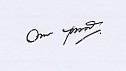 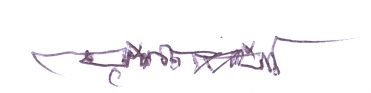    (นางวาสนา บุณยทัต)                                             (ผู้ช่วยศาสตราจารย์ ดร. อุทิศ เชาวลิต)  ผู้จดรายงานการประชุม                                                    กรรมการและเลขานุการ								                   ผู้ตรวจรายงานการประชุม			                        